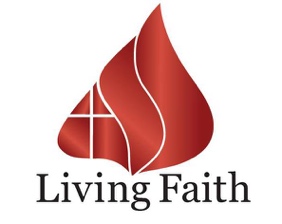 2023-Your Year of Justice & Restoration! DAY 1 & 2 Kingdom Advancement Prayer PointsOne of the ways to access longevity of success is through Kingdom Advancing prayers.Mat 6:33 “But seek ye first the kingdom of God, and his righteousness; and all these things shall be added unto you.” Luke 10:19:  “Behold, I give unto you power to tread on serpents and scorpions, and over all the power of the enemy: and nothing shall by any means hurt you.” With that authority in Christ, we can advance the Kingdom of God in the earth. James 5:16: “Confess your trespasses to one another, and pray for one another, that you may be healed. The effective, fervent prayer of a righteous man avails much.” (1 Kings 18:41-46)Kingdom advancing prayers are designed to penetrate the work of darkness, so the church and everyone that is connected with us will become successful in whatever God asks them to do.Kingdom advancing prayers target the growth and the stability of the Church of God on the Earth.PRAYING FOR THE GROWTH AND THE STABILITY OF THE CHURCH OF GOD ON THE EARTH. Act 2:47 “Praising God, and having favour with all the people. And the Lord added to the church daily such as should be saved.” INTERCEDING FOR SOULS TO BE DRAWN OUT OF HELL INTO HEAVEN. Joel 3:13-14  “Put ye in the sickle, for the harvest is ripe: come, get you down; for the press is full, the fats overflow; for their wickedness is great.  Multitudes, multitudes in the valley of decision: for the day of the Lord is near in the valley of decision.” Psalms 2:8  “Ask of me, and I shall give thee the heathen for thine inheritance, and the uttermost parts of the earth for thy possession.” Eze 36:37 “Thus saith the Lord God; I will yet for this be enquired of by the house of Israel, to do it for them; I will increase them with men like a flock.” PRAYING THAT THE WORD OF GOD WILL HAVE A FREE COURSE, AND BE GLORIFIED. 2 The 3:1 “Finally, brethren, pray for us, that the word of the Lord may have free course, and be glorified, even as it is with you.” WHATEVER EVIL FORCE THAT IS TARGETING THE LONGEVITY OF THIS MINISTRY, AND EVERYONE WHO IS CONNECTED TO US, WILL BE DESTROYED PERMANENTLY! Jer 23:29 “Is not my word like as a fire? saith the Lord; and like a hammer that breaketh the rock in pieces?”Rewards of Kingdom Advancement PrayersSupernatural transformation. 1 Samuel 10:6 “And the Spirit of the Lord will come upon thee, and thou shalt prophesy with them, and shalt be turned into another man.”It empowers mighty and glorious things to come alive in you, and in you. Job 42:10  “And the Lord turned the captivity of Job, when he prayed for his friends: also the Lord gave Job twice as much as he had before.”It brings us into the realm of favor.Dan 1:9 “Now God had brought Daniel into favour and tender love with the prince of the eunuchs.”Ministries We are Praying For:Apostle Charles & Pastor Donna (Christ Love)Apostle Brad & Pastor Eileen (New Day Church).Pastor Rodney & Pastor Adonica  (The River Church). Pastor Jonathan & Pastor Adalis (Revival Today)Bishop David Oyedepo Ministry. Pastor Junior in Brazil. Dr Silas Johnson in Arkansas (Full Counsel Ministries). Pastor Jean Masiko Pastor Success in Zimbabwe.